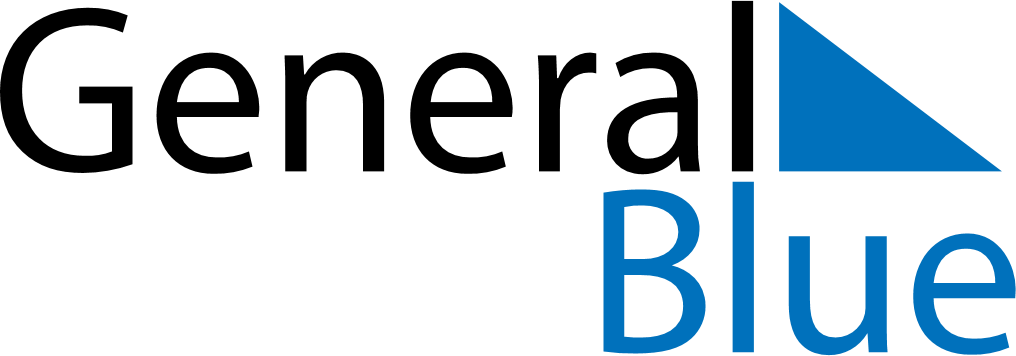 Weekly CalendarMarch 31, 2025 - April 6, 2025Weekly CalendarMarch 31, 2025 - April 6, 2025AMPMMondayMar 31TuesdayApr 01WednesdayApr 02ThursdayApr 03FridayApr 04SaturdayApr 05SundayApr 06